Consent Based SSN Verification (CBSV)Form SSA-89 InstructionsRequired Information Checklist and Tips: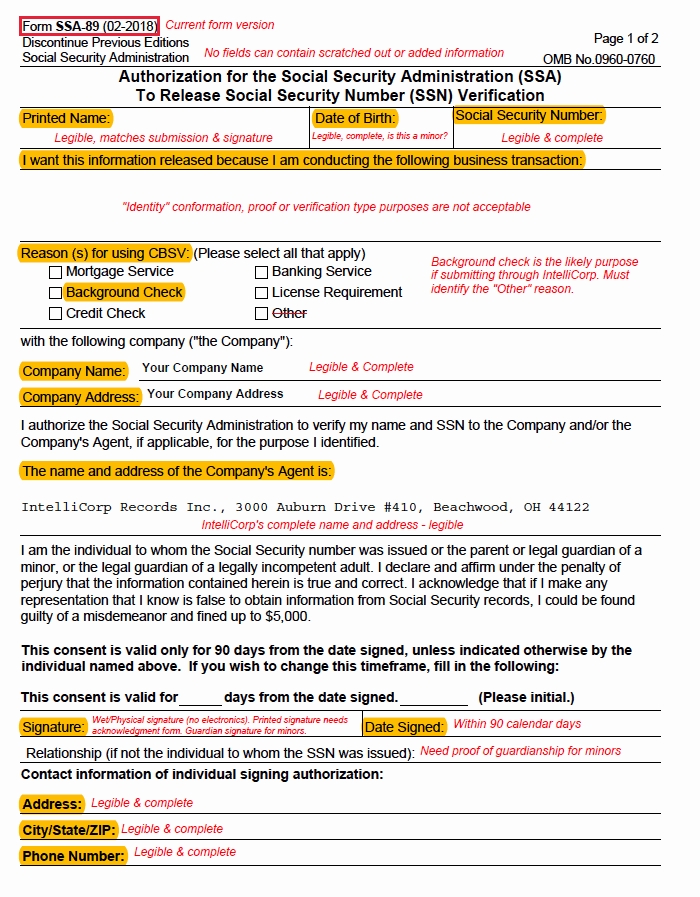 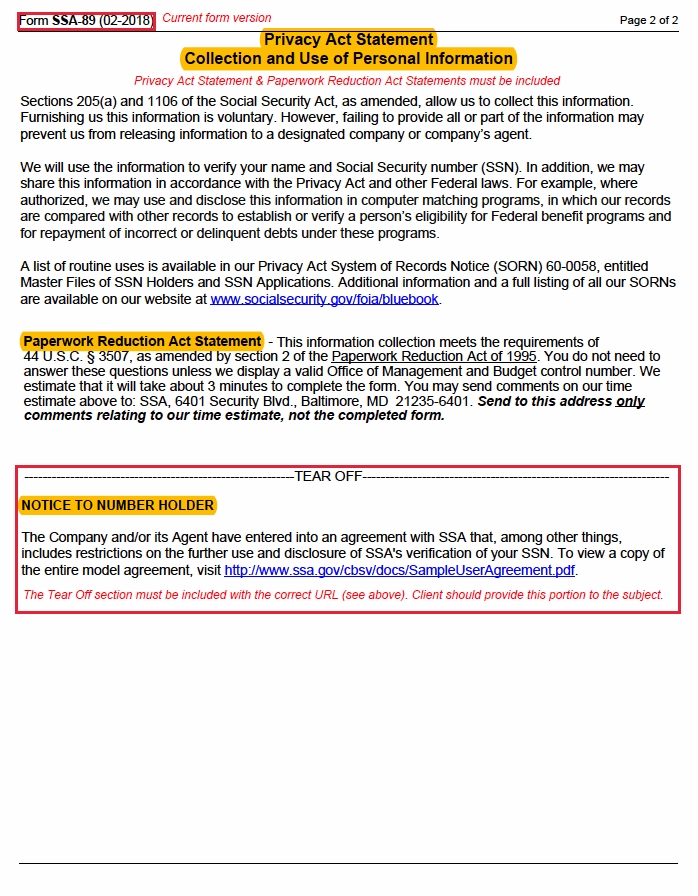 The Social Security Administration requires IntelliCorp to obtain a current and compliant SSA-89 form for each Consent Based Social Security (CBSV) search submission. The current form version is: Form SSA-89 (02-2018). Completed forms must be emailed to: CBSV@intellicorp.net or faxed to: (216) 450-5251. Must be a scanned, faxed or email copy.The SSA-89 Form requirements:	All required fields must be complete & legibleAddresses need to be complete and include: Number, Street, City, State & Zip Code Both pages of the form must be providedNo information can be “Scratched out” on the forms.Only one piece of information in one field.The received forms cannot be faded or have faded fields.All dates on form must be in identical formats. Any variations of dates within the form are not acceptable. All SSA-98 Forms must be signed and dated by the subject. Hand-printed signature is acceptable if the Social Security number holder furnishes a statement indicating that it is his/her usual signature. The CBSV Printed Signature Acknowledgement statement must have the SSN holder’s printed signature, and be attached to the consent (SSA-89) form. A copy of the CBSV Printed Signature Acknowledgement statement is located on the IntelliCorp website under the Help tab, Forms & Downloads.The date the candidate signed must be within 90 calendar days – unless otherwise advised on the form. Calendar days include weekends.If the verification is for a minor under age 18, you must obtain appropriate consent from a parent or court appointed guardian along with proof of relationship, such as child’s birth certificate and parent’s driver’s license or court document showing guardianship and a driver’s license. Other acceptable proof would include: birth certificate of minor, adoption records, or other currently valid court document showing authority/guardianship over the minor.The parent/guardian must be the person who signs and dates the SSA-89 form and complete the Relationship field and acceptable proof is required.Per the Social Security Administration: Minor is defined as any individual under the age of 18. An individual is no longer a minor on their 18th birthday unless a court deems otherwise.No modifications can be made to the SSA-89 Form.Any SSA-89 form that does not meet the SSA’s requirements for compliance will not be accepted. Printed NamePrinted NameInclude the name exactly as it was submitted in the website search. Example: If Joseph Jones was submitted, Joe Jones will be rejected. If Jane E Doe was submitted, Jane Ellen Doe will be rejected.Include the name exactly as it was submitted in the website search. Example: If Joseph Jones was submitted, Joe Jones will be rejected. If Jane E Doe was submitted, Jane Ellen Doe will be rejected.Include the name exactly as it was submitted in the website search. Example: If Joseph Jones was submitted, Joe Jones will be rejected. If Jane E Doe was submitted, Jane Ellen Doe will be rejected.Include the name exactly as it was submitted in the website search. Example: If Joseph Jones was submitted, Joe Jones will be rejected. If Jane E Doe was submitted, Jane Ellen Doe will be rejected.Date of BirthDate of BirthInclude the date of birth exactly as it was submitted in the website search. All dates on form must be in identical formats. Any variations of dates within the form are not acceptable. Include the date of birth exactly as it was submitted in the website search. All dates on form must be in identical formats. Any variations of dates within the form are not acceptable. Include the date of birth exactly as it was submitted in the website search. All dates on form must be in identical formats. Any variations of dates within the form are not acceptable. Include the date of birth exactly as it was submitted in the website search. All dates on form must be in identical formats. Any variations of dates within the form are not acceptable. SSNSSNInclude the SSN exactly as it was submitted in the website search.Include the SSN exactly as it was submitted in the website search.Include the SSN exactly as it was submitted in the website search.Include the SSN exactly as it was submitted in the website search.Specific PurposeSpecific PurposeDo NOT provide “Identity Verification” or “Proof of Identity” as a purpose.Some common purposes may include: Background Check or Pre-Employment ScreeningTo be licensedCredit checkSeeking employment from the companySeeking to volunteer for the companySeeking a mortgage from the companySeeking to rent from the companyDo NOT provide “Identity Verification” or “Proof of Identity” as a purpose.Some common purposes may include: Background Check or Pre-Employment ScreeningTo be licensedCredit checkSeeking employment from the companySeeking to volunteer for the companySeeking a mortgage from the companySeeking to rent from the companyDo NOT provide “Identity Verification” or “Proof of Identity” as a purpose.Some common purposes may include: Background Check or Pre-Employment ScreeningTo be licensedCredit checkSeeking employment from the companySeeking to volunteer for the companySeeking a mortgage from the companySeeking to rent from the companyDo NOT provide “Identity Verification” or “Proof of Identity” as a purpose.Some common purposes may include: Background Check or Pre-Employment ScreeningTo be licensedCredit checkSeeking employment from the companySeeking to volunteer for the companySeeking a mortgage from the companySeeking to rent from the companyCompany NameCompany NameMake sure company information is complete and accurate. Include a street address, city, state and zip code.Make sure company information is complete and accurate. Include a street address, city, state and zip code.Make sure company information is complete and accurate. Include a street address, city, state and zip code.Make sure company information is complete and accurate. Include a street address, city, state and zip code.Company AddressCompany AddressMake sure company information is complete and accurate. Include a street address, city, state and zip code.Make sure company information is complete and accurate. Include a street address, city, state and zip code.Make sure company information is complete and accurate. Include a street address, city, state and zip code.Make sure company information is complete and accurate. Include a street address, city, state and zip code.SignatureSignatureThe form must be signed and dated by the subject.A hand-printed signature is acceptable if the Social Security number holder furnishes a statement indicating that it is his/her usual signature. This statement must have the SSN holder’s printed signature, and be attached to the consent (SSA-89) form.This must be a physical (wet) signature. Electronic signatures are not acceptable. The form must be signed and dated by the subject.A hand-printed signature is acceptable if the Social Security number holder furnishes a statement indicating that it is his/her usual signature. This statement must have the SSN holder’s printed signature, and be attached to the consent (SSA-89) form.This must be a physical (wet) signature. Electronic signatures are not acceptable. The form must be signed and dated by the subject.A hand-printed signature is acceptable if the Social Security number holder furnishes a statement indicating that it is his/her usual signature. This statement must have the SSN holder’s printed signature, and be attached to the consent (SSA-89) form.This must be a physical (wet) signature. Electronic signatures are not acceptable. The form must be signed and dated by the subject.A hand-printed signature is acceptable if the Social Security number holder furnishes a statement indicating that it is his/her usual signature. This statement must have the SSN holder’s printed signature, and be attached to the consent (SSA-89) form.This must be a physical (wet) signature. Electronic signatures are not acceptable. Date SignedDate SignedMust be within the 90 days or other specified valid date range.All dates on form must be in identical formats. Any variations of dates within the form are not acceptable.Must be within the 90 days or other specified valid date range.All dates on form must be in identical formats. Any variations of dates within the form are not acceptable.Must be within the 90 days or other specified valid date range.All dates on form must be in identical formats. Any variations of dates within the form are not acceptable.Must be within the 90 days or other specified valid date range.All dates on form must be in identical formats. Any variations of dates within the form are not acceptable.RelationshipRelationshipMust be filled out if form signed by parent or guardian.Must be filled out if form signed by parent or guardian.Must be filled out if form signed by parent or guardian.Must be filled out if form signed by parent or guardian.Contact information of individual signing authorization:Contact information of individual signing authorization:Contact information of individual signing authorization:Contact information of individual signing authorization:Contact information of individual signing authorization:Contact information of individual signing authorization:Contact information of individual signing authorization:AddressAddressAll fields of information must be filled out completely and legibly.All fields of information must be filled out completely and legibly.All fields of information must be filled out completely and legibly.City/State/ZipCity/State/ZipAll fields of information must be filled out completely and legibly.All fields of information must be filled out completely and legibly.All fields of information must be filled out completely and legibly.Phone NumberPhone NumberAll fields of information must be filled out completely and legibly.All fields of information must be filled out completely and legibly.All fields of information must be filled out completely and legibly.